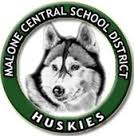 I _____________________________, give the Malone Central School District permission to obtain access to my record in TEACH.  The Malone Central School District agrees not to disclose to any unauthorized or third party any information obtained in the course of using the TEACH system.  ________________________________________Applicant’s Signature1.	Complete this application form and send to:  Jerry Griffin, SuperintendentPO Box 847Malone, NY 129532.	Save this application on your computer and email to jgriffin@malonecsd.org as an attachment (no signature necessary on emailed copy).	3.	Attach a cover letter and current resume.4.  	Request that your college or university registrar mail an official transcript to our mailing address.  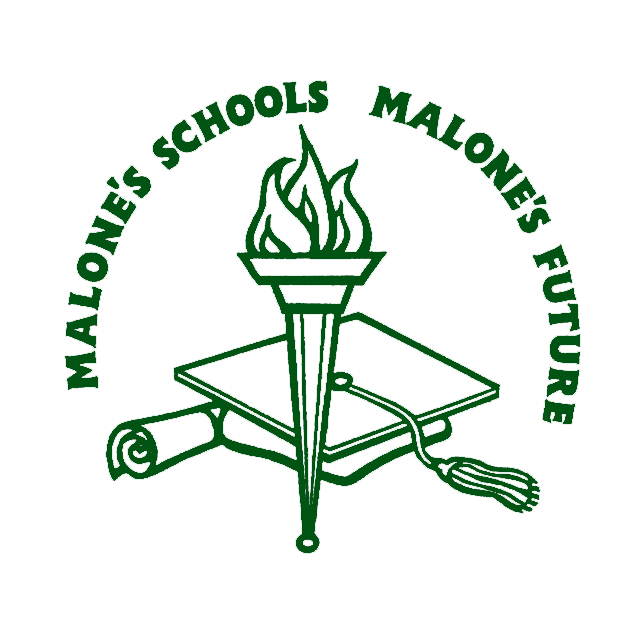 Please describe any experiences significantly contributing to your qualifications for the position.Do you have any special reasons for making application to the Malone Central School District?Please give a candid description of yourself, stressing the personal qualities, assets and liabilities, which characterize you.  If employed, relate the information to your present position.  If not, make connection to your current status as a student.  List and describe any school-related activities you are competent and willing to direct or coach.  Have you ever been convicted of a felony?If yes, please explain: Social Security Number (needed to access TEACH)